Die Lernort Bauernhof-Grundlagenschulung für Landwirt*innen 
Das Projekt Lernort Bauernhof in Baden-Württemberg bietet die Lernort Bauernhof-Grundlagenschulung für alle Landwirt*innen an, die bereits Schulprojekte auf Ihrem Hof anbieten oder anbieten möchten. Die zweitägige Schulung besteht aus einem Theorie-Tag und einem Pädagogik-Tag. Der Theorie-Tag wird als Webinar im Online-Format durchgeführt. Der Pädagogik-Tag wird als Präsenzveranstaltung unter Einhaltung der vorgegebenen Hygienemaßnahmen auf einem Hof angeboten.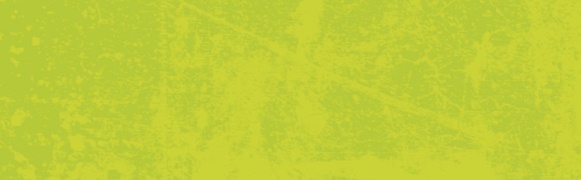 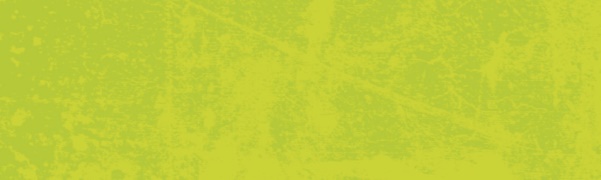 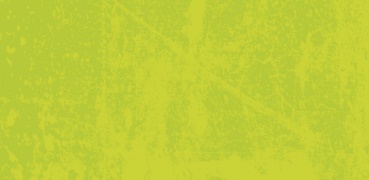 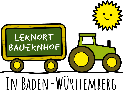 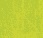 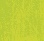 Inhalte des Pädagogik-Tags sind pädagogische Grundlagen und Methoden für den Lernort Bauernhof: Vorbereitung und Gestaltung von Hofbesuchen, Lernstationen für Kinder/Jugendliche, das Erarbeiten des eigenen Angebotes für Gruppen auf dem Hof und die „Bildung für Nachhaltige Entwicklung (BNE)“, sowie Verbraucherbildung. Am Theorie-Tag werden von verschiedenen Fachreferenten Infos zu den Aspekten „Förderung und Finanzierung“, „Lebensmittelhygiene“, „Versicherung und Haftungsrecht“ sowie „Prävention-Kindersicherer Bauernhof“ vermittelt. Ebenso erhalten Sie umfassende Einblicke in die Strukturen des Projektes Lernort Bauernhof und in das zugehörige Leitbild. Die Grundlagenschulung ist neben einer eintägigen Fachexkursion Teil der Qualifizierung zum Lernort Bauernhof-Betrieb. Betriebe, die zusätzlich bereits eine eintägige Fachexkursion absolviert haben oder eine solche noch absolvieren möchten, können sich danach als Lernort Bauernhof-Betrieb registrieren lassen und erhalten als qualifizierter Betrieb ein Hofschild „Lernort Bauernhof in Baden-Württemberg“. Bitte beachten Sie die zu erfüllenden Vorrausetzungen, wenn Sie sich zum Lernort Bauernhof-Betrieb qualifizieren möchten:Aktiver Haupt- oder Nebenerwerbsbetrieb mit Erzeugung landwirtschaftlicher Produkte Grüner Berufsabschluss (in Ausnahmefällen reicht eine dem Lernort Bauernhof dienliche Fachausbildung und ausreichend Berufspraxis am landwirtschaftlichen Betrieb)Alle interessierten Landwirt/innen– ob Neueinsteiger/-in oder bereits erfahren – sind herzlich willkommen! Die Grundlagenschulung ist kostenpflichtig. Die Teilnahmegebühr für die zweitägige Grundlagenschulung (Pädagogik-Tag + Theorie-Tag) beträgt 85,00 Euro pro Person. Mit Ihrer Anmeldung für die Grundlagenschulung erhalten Sie eine Rechnung für die Teilnahmegebühr. Hiermit melde ich mich verbindlich zur Lernort Bauernhof-Grundlagenschulung an:	Bitte kreuzen Sie einen Termin für den Theorie-Tag und einen Termin für den Pädagogik-Tag an. Angaben zur Person (Bitte vollständig und leserlich ausfüllen) *Sie erhalten vorab zum Theorie-Tag, sowie zum Pädagogik-Tag als Webinar Begleitmaterial per Post. Dieses wird an die oben angegebene Adresse verschickt. Der Link zum Webinar wird ebenfalls an die oben angegebene Mail-Adresse gesendet. Bitte Informieren Sie uns, falls es Abweichungen geben sollte. Abweichende Rechnungsadresse 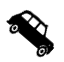 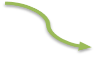 Theorie-Tag (Online)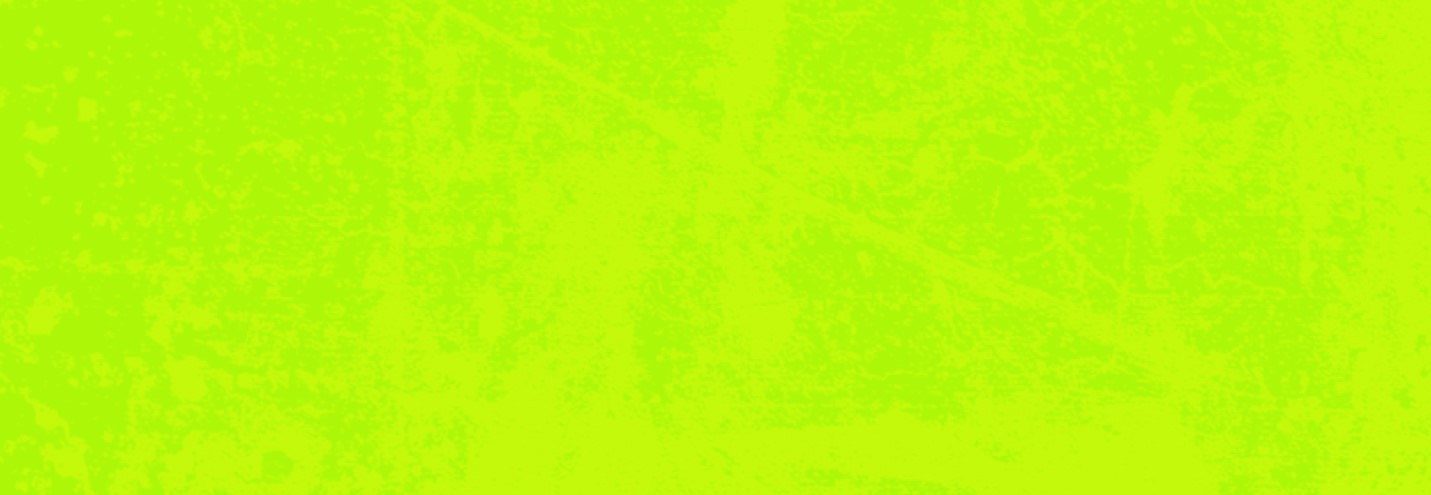 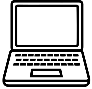 jeweils 9.00 Uhr bis ca. 17.00 Uhr  Theorie-Tag am 27. Februar 2024         Anmeldung bis 19. Februar 2024Pädagogik-Tag (Präsenz-Schulung)Jeweils 9.00 Uhr bis ca. 17.00 Uhr  Pädagogik-Tag am 19. März in 71729 Erdmannhausen, (Landkreis Ludwigsburg) Anmeldung bis 12. März 2024Ich habe bereits am Theorie-Tag teilgenommen (Datum): Ich habe bereits am Pädagogik-Tag teilgenommen (Datum): Betrieb (Betriebsname oder Name Betriebsleiter)*Vorname + Name*Anschrift (Straße, Hausnr., Postleitzahl, Ort)*Anschrift (Straße, Hausnr., Postleitzahl, Ort)Telefon/Mobil*E-Mail-AdresseBetrieb/UnternehmenVorname + NameAnschrift (Straße, Hausnr., Postleitzahl, Ort)Anschrift (Straße, Hausnr., Postleitzahl, Ort)